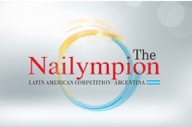 All brands, schools and professionals who wants to sponsor this eventescuelas o profesionales coul send an email to   competenciademanos@hotmail.com The preliminary registration date is May7th. After this deadline, the competitor must await confirmation from the organization in order to be admitted or not.  Last modifications from march 15 are in orange on this doccument, if you dowload them please re check. *Note: Competitor are responsible of communicating to the models that the evaluation time is usually long (up to 2 hours in some cases), and during this time they will not able to use cell phones or leave the designated area without notifying a judge. The times are estimated and will be punctual as long as no technical problem arises that we will solve but could move the agenda a few minutes.The same model may be used for 1st and 2nd competition on day 2.  without judging in the middle; and 3rd and 4th competition segment as well. All models from one tone and baby boomer will be finish to judge at 11:30 , there were not judging of one tone or baby boomer at the evening. This year there are two ways of participation:*Hands on and Submitted competitionsVirtual competitions, where competitors who submit their work will have the opportunity to expose and qualify for prizes like any other competitor. Only competitors who do NOT have the opportunity to attend will compete in virtual mode..  REGISTRATION COSTPayments are made by PayPal. The data for the payment will be sent by mail. To register, competitors must fill out the registration form available on the oficial competition page  www.nailympion.com.ar and wait a CONFIRMATION MAIL which willnot be authomatic. Payments will made without surcharge until may 7th inclusive, after this date the registration will have an increase of 50%.  Fereigns competitors must pay at US dollars.INJA General Rules for Bs As 20231. INJA Competitions Nailympion are open to any student or professional nail technician. .2. Competitions are open to those who meet the requirements and are properly registered3. As a participant in an international competition, the competitor must respect all competition rules and regulations.4. Universal and common sense standards will be added to other rules or standards not specified in the INJA or Nailympion standards5. A competitor will be disqualified if he intentionally or recklessly registers in a lower division than he actually belongs to.6. A competitor may be disqualified and rejected from future INJA and Nailympion competitions if caught cheating anywhere in the competition.7. Competitors must report the division they are entering when they have completed the registration sheet.  Once registered, the division cannot be changed without the direct permission of the head judge.8. Competitors must enter the highest division their rating allows.9. Due to the great international attendance and participation, INJA and the competition organization will not be responsible for verifying that each of the competitors enters the correct division. The list of competitors will be published at the close of the preliminary registration so that the population can object to any error in the divisions.10. INJA and the organization of the competition reserve the right of admission.11. Competition fees will not be refunded.12. Competition entry fees are non-transferable.13. All photos or images recorded by INJA or the competition staff or contracted staff are the exclusive property of INJA and the competition organization and may be published and used by them without having to compensate competitors or models.14. Competitors will have to use real models and manage the models themselves.15. Both competitors and models will have to be of legal age.  If the competitor or the model is a minor, she must have an authorization letter signed by a parent or guardian that will be delivered at the time of starting that particular competition.  It will be delivered at the competition table at the time of the set up.16. INJA and the organization of the competition are not responsible if any of the competitors do not abide by the rules or do not understand any of them.17. Smoking or drinking alcoholic beverages is not allowed in the competition area.We recommend water or well-closed bottled drinks to avoid electrical inconveniences, candies, cereal bars for the competitor and the model for the long hours of continuous competition. Please always be respectful with the use of the table and the space since another competitor could use that place later.18. Cell phones, tablets or computers of any kind may not be used during the competition by both competitors and models.  Smartwatches of any kind that allow communication are also not allowed. Cell phones will only be allowed in airplane mode for those who want to use them as a stopwatch or clock on the table.  The use of phones or devices for communication or viewing photos is strictly prohibited. Competitors may have cameras to take photos of their models once the competition has started.  Cell phones are not allowed.  Competitors may have printouts of drawings for inspiration.19. There will be no external communication with the competitors while the competition is in progress.20. Competitors should not be in the competition area until the order is given and everything is ready. Only those competitors who are in the next match will be allowed to leave the table set up and clear the area until the arena judges resume the next match.21. Competitors who do not understand English or the language of the host country must have their own translator.22. The translators must read the rules to the competitor they are accompanying before the information session to be sure that they have understood all the rules imposed.23. Translators should stay at the briefing and stay outside the competition area in a designated area, as they will be required during the competition for possible communications with the competitor.24. INJA and the organization of the competition are not responsible if the competitor does not comply with or does not understand all the rules.25. Only competitors and models can enter the competition area.  However, the translators will be able to enter when communication with the competitor is necessary and also during the briefing..26. Each competition will have a 15 minute briefing before the start of the competition.27. Both competitors and models must attend the table preparation time, 30 minutes before each competition.28. . The first 15 minutes will be for reading the rules and organizing the tables, and preparing the models if the competition allows it. Once the 15 minutes have passed, the competitor will not be able to touch their model's nails until the competition begins.  If the competitor manages to touch his model's nails in the interval between the end of the briefing and the beginning of the competition, 5 points will be deducted from the final score.29. The models' nails will be checked by the judges during the preparation of the tables to be sure that no work has been done on the nails.30. Competitors are allowed to prepare the natural nail before the competition.  But you will not be able to apply any type of work until the competition begins.31.  Competitors will be able to organize the material during the first 15 minutes of reading the rules.  In the following 15 minutes they will not be able to take anything out of their briefcases without the authorization of an arena judge.32. Competitors will not be able to go to their bag, case or suitcase once the competition has started. 33. All products must be clearly labelled.  Handwritten labels are allowed.  Labels must describe the type of product.34. Competitors must bring their own electrical instruments such as table lamps, UV/LED lamps, extension cords and adapters.35. Each competitor will have an electrical outlet.220 v .36. Competitors will bring their own products.37.  The use of templates is strictly prohibited.  Stencil, stamping, silicone molds or others in all competitions.  (Only allowed in the Salon Deco Trend competition)38.  Once the estimated time has elapsed, competitors must immediately stop working and raise their hands.  The model must get up and stand in line to be judged.  They will be organized by division.39. Competitors caught touching their models after the timer will have 10 points deducted from their final score.40. Models with tattoos on the forearm or hands must comply with the rule of covering them before being judged and it is the competitor's responsibility to bring the material to cover them at the time of preparation of the table or to wear them covered.41. Models must not wear any jewelry on their hands or wrists.  (Only jewelry is allowed in the Fantasy and Photo Poster Production competition).42. When indicated, the competitors will be responsible for their model arriving at the judging area and clarifying to the model that she has to go through each and every one of the judges and take the regulation photo before leaving the competition area.43. Models must not leave the judging area until they have been fully judged.    44. The models that leave the judging area before being judged will be disqualified, they will not be able to be valued again, if the nails were partially valued, those points will be taken into account for higher prizes, but it is the responsibility of the competitor to speak and explain to the model the process and until what time they should be without cell phones waiting for the assessment, without touching their hands. 45. Any competitor who does not abide by the established rules will have their corresponding scores subtracted.  For those rules not specified there will be 1 point deduction and a warning.  The next infraction will be penalized with 5 deduction points and the third infraction will be cause for disqualification.  46. In any case of dispute or tie on the scores that affect places from 1 to 10, the decision will be determined by the main judge. There are analitics and strategics whats of resolving this issues, no one will determine this by personal ponion.47. The decisions of the head judges will be final and irrevocable.48. The sheets with the results of the qualifications will be available to all competitors after the competition, then they cannot be claimed, if they are not present they can leave a written authorization for someone to collect them on their behalf.49. The competition will have at least three competitors.  If there are less, we will use a record promedium from past competitions.50. In the competition area, the use of any type of device or heat source that can cause damage that is used directly on the model during the application is prohibited.51. The competitor may bring a drawer, organizer, basket or tray to put permitted products on the table.52. The competitor can put all the necessary products in an open box placed on top of the suitcase.  (Only permitted materials).53. You may not touch the model when she is in line to be judged.54. Once the briefing begins, the model's hands must be on the table.55. Competitor must be present to compete in competitions hands on and submitted. 56. There will be functional music but the competitor can listen to music with headphones if they wish at the time of the competition, we recommend a single headphone or low sound to hear any warnings through the loudspeaker.  The devices must not be visible, nor be intercom.  Mp4, ipods, cell phones are allowed only in airplane mode.57. In this competition we will consider gel products to all those that need to be light-cured in a UV/LED lamp and all self-curing acrylic products.  58. At the beginning of the competition, the competitor will receive an envelope with the box numbers for their submitted works that they must paste before entering and delivering, and stickers for their models with a different identification number for each competition.  It is necessary that they take very good care of this material throughout the two days.59. There may be a 5 point deduction for violating any of these rules.60. The competitors may bring a complete pallet with the drops of the indicated product are allowed for each competition. Specific General Rules of HANDS ON COMPETITIONS The use of the drill is allowed. 2. The use of oil is allowed.3. The use of oil for drill is allowed.4. The use of nail polish dryer of all kinds is allowed. 5.  The use of nail polish dryer of all kinds is allowed.6. All manicure tools are allowed.7. Curving utensils, tweezers and other tools to create a correct structure are allowed.8. Competitors are allowed to measure or cut the molds prior to the competition.  Pasting double molds is allowed prior to the competition.  Metal bases are allowed to be applied prior to the competition.9. Soap and water are allowed.  Wet towels are allowed.10. All smile lines must be done by hand and competitor's pulse.11. Gel competitors must bring their own UV/LED gel lamps.12. Drills are allowed but each competitor must bring their own drill and the necessary power cords and adapters.13. Chamois and polishing creams are allowed.14. Chamois files are allowed both hand and drill files.15. Tools such as pliers, pins and c-curve sticks are allowed. All products and utensils must be on the table before the competition begins. 16. The voltage of Argentina is 220 volts. Female plug that you will find in the competition area.  Examples of sockets: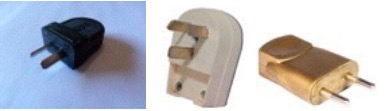 Specific General Rules for SUBMITTED COMPETITIONS1. The artwork is done before the competition and is only presented at the competition.  2. Exhibitors can be purchased or made.  All works must be presented on white, black or transparent bases, without frames or covers of any kind.  The background should be plain without textures or additional elements to avoid distractions.  The base measurement cannot exceed 20 cm x 14 cm.  Boxes are not allowed, only bases.3. Only in virtual competitions, where the competitor is not present, can they be presented in boxes.4. Maximum 1 work per competitor in each of the box competitions for submited, no max Works for virtual boxes 5.  Having a base that is too large can lead to the work not being exhibited and if it is too large it will not be accepted.  This is left to the discretion of the INJA competition staff. 6. All works may be submitted to any of the INJA competitions several times.  Once the work has obtained the first, second or third place in any division and in any of the INJA competitions, it cannot be presented again.  Winning works from previous years are not allowed. 7. The theme is free in all submitted competitions. 8.. All works must be 100% finished before entering the competition. 9. The works must not have names, equipment, or brands 10. If the work is withdrawn by someone other than the competitor, the competitor must have a letter of authorization from the competitor to present, and withdraw the work and receive the prize. 11. All works will be left in the competition until it ends.  12. No work will be delivered once the award ceremony ends.  It is the responsibility of the competitors to collect their work at the time and place indicated. 13. A complete set of 10 nails will be created.  They will need to reflect different nail sizes, just like real nails do.  Anyone who does not comply with this rule will have an automatic reduction of 5 points from the total score.Example of a good variety of tips: Largest size 0 to 1. Middle tips 2, 3 or 4. Smallest tip 5.14. All works must be presented on the first day of competition at the indicated time.  They will be presented on the 21th at the opening and will be collected when the competition ends, before the award ceremony. 15. All works may  be accompanied by a description of the work carried out, including the techniques used.  The description must be written in both English and Spanish.  It must be secured to the base, and if it is not, the competitor will run the risk that his work will not be interpreted.  For this reason, we recommend that they be printed and not handwritten.16. All work must be created only by the competitor who registers. Remember 1 work per competitior per competition, unlimited Works in virtual for competitions.  17. Every competitor must be prepared to verbally explain how the job has been done if asked by the judges.  Having a pen drive with the step by step can be proof enough for the judges. 18. Any work that is abandoned and not withdrawn at the time established by the competition schedule cannot be claimed. 19. Pre made are not allowed, even if they are made by hand with 3D molds, of the type: silicone, soap, rigid or other types of molds.  All work must be done by the competitor.  All kinds of mold is prohibited, even if they create their own mold.  We recommend that the competitor have evidence on a pen drive to demonstrate, if the jury requires to see the interior or how the pieces were created.  Cold porcelain, FIMO for modeling, and other types of similar products can be for the interior of a piece, but it cannot be the piece to be presented in itself, the concept to be evaluated by the judges are pieces made mostly by nail industry products and accessories.20. Tips can be purchased or made.  If they are handmade they should have the same proportions and c-curve as commercial tips.21. Competitors may not use production, hand-made or hand-painted items that are copyrighted as Disney, Warner Bros., Marvel, DC, etc. NOTE: if the competitor will create his own representation with authentic design it will be allowed.DIVISION RULESDivision Rules for Competitions Hands On and Submitted. Hands On  (Competitions where the work is performed live)STUDENTS DIVISIONFor self-taught students or who currently belong to nail school or have received certificates for completing basic courses or exams dated until May 2022.Professionals who are in their first year of work in the field are also considered student division.  Example: If you have more than a year in the acrylic system and are taking basic gel training that would not be considered a student in any category.  The same is the case for manicures that do not sculpt or do neither of the two systems.Division 1: (Is subdivided in two)A. Division 1: First TimersFor those who have never competed in any type of competition Hands On in their lives. This beginners division was created so that those who compete for the first time do not compete with those who already have experience in competition arena .  The 1st place in each category will go on to the 2nd division in the next competition. You can only participate in a competition as a beginner, in the 2nd experience if the competitor does not get a 1st place, he will go to the 1st division. B. Division 1:For competitors who have never tropyed in Division 1 or 1st timers Hands On  (or equivalent category).For competitors who have experience in any other competition in Hands On categories.- For competitors who have never trophy in Division 1 in a Hands On Competition* .- For competitors who have won 1st place in any INJA competition in the Student Division and are still subject to the Division Student Rules.Division  2:For competitors who have competed in any Hands On * and/or internationally recognized competition ** and have obtained a 1st 2nd or 3rd  place in Division 1 of 1st timers 1st tropyes.  For Winner of the Winners First Timers  Division 3:For participants who won 1st place in a Hands On*  and/or internationally recognized ** Division 2 and 3 competition of any INJA competition.  Winners of "Winner of the Winners" Division 1 and 2. Winners of the "Grand Champion", regardless of division.*Hands On Competition: Any competition where the competitor creates the nails during the competition time and not before.**International Recognized Competition: All competitions that are not linked to a distributor or brand and that its jury is made up of at least 50% of judges from other countries that have been invited.The competitor must be able to prove that the division in which he enters is correct. Global Championship French Division To qualify to for the Global French Championship, all competitors must have won one of the following competition titles:French Competition Championship :Nailympion / Nailympics Competition / INJA Certified Competitions1. Winner of Winners 2. Grand Champion3. 1st place trophy winners Div 3: French Gel, French Acrylic & Salon Style FrenchGlobal championship Art Division To qualify to for the Global Nail Art Championship all competitors must have won one of the following competition titles:Nailympion / Nailympics CompetitionDivision 3:1. Winner of Winners2. Grand Champion3. Div 3 all trophys at Ultimate Nail Art Challenge4. Nail Art ChampionsSubmitted Competitions  Nail Art Competition: (Any competition where the work is done prior to the competition or is applied to a model, Fantasy for example or all Boxes). Students DivisionFor students who currently belong to nail schools or have received certificates for having completed basic courses or exams dated until May 2022..Professionals who are in their first year of work in the field are also considered student division.  Example: If you have more than a year in the acrylic system and are taking basic gel training that would not be considered a student in any category.  The same is the case for manicures that do not sculpt or do neither of the two systems.División 1For those who have never competed in their lives in any type of Submitted Competition or had compete already in div 1 and didnt place .For competitors who have won a 1st place in an INJA certified competition in Student Division and still apply for that category.Division 2For all those who have competed in the submitted category in an INJA or internationally recognized competition and have obtained 1st 2nd or 3rd place in Division 1, or 2nd and 3rd place in Division 2.Division 3 For competitors who have won a 1st place in Division 2 or 3 in any internationally recognized competition submitted.For competitors who have won the Nail Art Champion. Qualifications for special prices Nail Art Champion  Each division 1, 2 and 3 will have their own Nail Art Champion.  To qualify, competitors must participate in Fantasy, Mix Media, and a minimum of 2 of the other 4 Submitted Competitions.  The winner will be determined by the sum of the 4 best scores.Winner of winnersThis award is open to First Timers, 1, 2 and 3 divisions. In order to be eligible for the Winner of Winners award, the competitor must compete in at least 3  hands on competitions. The winner will be determined based on the sumatorie of the 3 best scores.Grand ChampionThis prize will be won by 1 competitor from the First Timers, 1, 2 or 3 Divisions. The competitor must compete in all hands on competitions.  The winner will be determined by the sum of all scores.Team Competition First Timers, 1, 2 y 3 DivisionThere must be a minimum of 3 and a maximum of 6 competitors to form a team.Competitors can be from any of the 4 divisions, and even mix.  Scores will be taken from all hands on competitions.The sum of the 3 best scores of each competition will be used to get the final score.Competitors must be registered individually and then one of the members must register the team only once.  It's free to form a team. Team Competition Student DivisionThere must be a minimum of 3 and a maximum of 6 Student competitors to form a team.The sum of the 3 best scores of each competition will be used to get the total score.  Competitors must be registered individually and then one of the members must register the team only once.  It's free to form a team.Global Team TrophyTo qualify for the Team trophy there must be a minimum of 3 and maximum of 6 competitors entered. The 3 highest scores of every team for every competition will be accumulated to find the total score for the team. There must be at least 1 member in the Frenchs Competition and 1 member in the Nail Art Competition to qualify.Free Agenda Awards On May 23, the possibility of competing is opened to all competitors in teams of 2 and 3 people according to the rule. As the teams can be formed among all divisions, all divisions together from 1st to 5th Place will be awarded in 5 unique prizes for French Relay, Stiletto match and Ultimate team. As the prize is shared, the winning competitors will not be able to use it to move up in subsequent years of division. Frequent questions- Can I sign up for different divisions in Hands On and Submitted Competitions?. Yes, of course!. That's why they separate, because there are people who won prizes in one thing and not in others.- Can I enter any competition regardless of division?. Yes, in Buenos Aires 2023 all competitors can compete in all competitions.- Can I sign up for a hands on competition and another submitted competition if I am a Student Division?. Yes. Competitions are open to all competitors, but many times students do not make the minimum number of competitors in all competitions and will be asked to withdraw or transfer to Division 1 or First Timers with their consent.- If I competed in one of the Latin American Nail Competitions in Buenos Aires or regional, are they considered internationally recognized competitions? Yes, the judges were always 50% or more from abroad and were governed by the INJA rules.- Who organizes this competition?  Like the Latin American Nail Competition in Buenos Aires, it is organized by Virginia Arleo and all active INJA judges in Argentina belonging to a global non-profit organization.  Lysa Comfort, President of the organization endorses this competition.- If I have doubts and I consult with a Judge or another member of the organization and he confuses me or gives me wrong information, whose responsibility is it?  The judges can give good advice but as the general rules say, each competitor will be responsible for understanding the rules.- Can I use a model for several competitions?  yes- Can I use a male model?  Without any problem.- The Stiletto must have a particular length, or shape?  No, any nail that ends in a point is considered Stiletto, what the competitor has to take into account is that the length of the three central nails is the same, the same for little finger and thumb, which usually have a few millimeters less but the important thing is that they are the same.- In French competitions, the level of difficulty influences the score?  No, having a finer, longer nail, with more smile, sculpted instead of painted, cannot modify or influence the technical evaluation of the judges. - Can there be fraud in the comotencia?.  The competition is valued by various INJA judges who have sworn to: Behave professionally, truthfully, accurately, impartially and responsibly in the trial;  improve their individual competence and improve their knowledge and mastery of assessment through continuing education;  and comply with the articles of the Oath of the Code of Ethics to judge as determined by the directors of the International Association of Nail Judges.- Most of them are from abroad, so they don't know the competitors, and the judge doesn't really think about whose nails he is evaluating, because he usually focuses on the aspect that he had to evaluate.  There is a Judge at the end who reviews all the forms in case there is any irregularity or missing information before letting the model go.  At the time of the sum of points, there are many people controlling everything and it would be practically impossible for someone to modify any result without the rest noticing it.  All calculations are checked two to three times.- Can I show my works before presenting them in the competition?  Yes.  It is recommended that they do not in order to create a more interesting and original visual impression if a judge sees it.  On the other hand, it is not recommended that other competitors know about your work to avoid contaminating their own creations with influences from your work.Join the facebook group, Nailympion Argentina Competitors Group (Grupo de Competidores Nailympion Argentina) and our instagram nailympion_ar Where do I write if I have questions?  How do I do if I am a professional, I have a brand and I want to be a sponsor?  You send an email to   competenciademanos@hotmail.comMixed Media Box Art (virtual and submitted) Rules1. The work must be created on the surface of 10 tips.2. The tips can be connected or presented separately.The tips can have any length and shape.3. Competitors must use 3 of these 4 averages  proportionally :A. Media that are considered painting: micro painting, watercolor, gel paint, acrylic paint or enamel.B. Media to build 3D art: acrylic, colored polymers, gel, gel paste.C. Media that are considered embellishments: rhinestones (stones), pearls, bullions (micro-pearls), foil, angel wings, etc.D. Airbrushing.4. Not using 3 different techniques will lead to a reduction of 5 points for each technique not used.5. The 3 techniques used must be done in an artistic way, otherwise they will not count as required techniques.6. Neither decals nor 3D machine made parts or FIMO figures are allowed in the Mixed Media competition.7. All art applied to the tips, whether connected to it or not, will count and must not extend more than 1 cm from the nail surface, otherwise 5 points will be deducted from the final score.8. All general rules adhere to this competition.9. There must be a theme clearly represented in the entire set.10. Total possible points: 110.11. The criteria are: Difficulty level: 20 points.  Balance: 10 points.  Composition: 10 points.  Originality: 10 points.  Media: 10 points.  Graphic quality: 10 points.  Continuity of the theme: 10 points.  Clarity of design: 10 points.  Color theory: 10 points.  Total work: 10 points.Flat Art Box (Submited) Rules1. The nail surface must be completely smooth.2. The tips must be attached together to create a canvas of artwork.3. Competitors may use acrylic paint, airbrushing, watercolors, enamels, gels, etc.  that generates a finish without reliefs on the surface.4. The technique used must be used in an artistic way.5. Neither decals nor machine-made parts are allowed, nor are stamping.6. Bullions, pearls, stones, foils, etc. are not allowed.7. There must be a theme clearly represented in the entire set.8. All general rules adhere to this competition.9. Total possible points: 100.It will be valued: Difficulty level: 20 points.  Balance: 10 points.  Composition: 10 points.  Originality: 10 points.  Media: 10 points.  Graphic quality: 10 points.  Continuity of the theme: 10 points.  Clarity of design: 10 points.  Color theory: 10 points.Photo Poster Production traditional (submitted)Rules1. The theme is totally free.  We hope to see your maximum expression in art.2. The competitor can submit only one photo to compete and must be present.3. The work must be submitted until Tuesday May 7th  via mail with high resolution for future printing.  Photographic productions must be on one or two hands of a live model.  The photo must be sent no later than May 7th, 12 pm Argentina time, to the mailbox  photoposternailympion@gmail.com  along with the name of the competitor, and the title of the work.  The competitor must get a response or his photo will not have been received.4. It should show a composition that matches or is inspired by makeup, background, accessories, etc., but the focus of the photo should be on the nails.  At least 40% of the image must be approximately the hand of the model.5. Nails can be sculpted, glazed, drawn or accessorized, etc.  Take into account all the evaluation criteria.  Nails must be decorated by hand.6. False nails can be used but with discretion, we want to see magazine cover nails.7. Photo retouching can be done but never detract from the nail art.8. Encapsulating and crimping materials are permitted.9.  Gels, acrylics, adhesive, silk, enamels, glitters, stones, pearls, holographies, microbeads, etc.  can be used.10. Complete pieces as accessories can be used but they are not the only artistic element of the nail.11. There should be no branding of products, trademarks or trade marks of any kind.12. All the photos will be exhibited in the competition, the organization will print the photos on 30 x 45cm matte photographic paper.13. A title can be placed at an informative level but not in the image, it must be sent by mail.  DO NOT PLACE THE NAME OF THE COMPETITOR OR BRAND IN THE PHOTO.14. We do not recommend photos with less than 3000 mega pixels.  The good quality of the photo is essential for the jury to correctly evaluate and appreciate the work.  The printed quality will depend on the quality of the photo sent, keep in mind that the image you see on a digital screen is not the same as the printed photo.  Colors in print often have the appearance of being darker.15. All general rules adhere to this competition.It will be valued: Composition of the complete montage: 10 points.  Originality of the topic in general: 10 points.  Nail creativity: 10 points, Overall impression of both: Nails 10 points and photo 10 points.  Difficulty level of the nails: 10 points.  Use of the color of both: Nails 10 points and photo 10 points.Photo Poster Production Virtual SalonRules1. The theme is totally free.  We look forward to seeing salon trends in fresh, cutting-edge productions.2. The competitor can submit only one photo to compete and must be present.3. The work must be submitted until May 7th via mail with high resolution for future printing.  Photographic productions must be on one or two hands of a live model.  The photo must be sent no later than May 7th, 12pm Argentina time, to the mailbox          photoposternailympion@gmail.com along with the name of the competitor, and the title of the work.  The competitor must obtain a response, confirmation of receipt, or the photo will not have been received.4. It must show a composition that matches or is inspired by makeup, background, accessories, etc.  but the focus of the photo should be the nails.  At least 40% of the image approximately must be the hand of the model.5. Nails can be sculpted, glazed, drawn or accessorized, etc.  take into account all the evaluation criteria.  Nails must be decorated by hand.6. False nails can be used but with discretion, we want to see magazine cover nails.7. Photo retouching can be done but never detract from the nail art.8. Encapsulating and crimping materials are permitted.9.  Gels, acrylics, adhesive, silk, enamels, glitters, stones, pearls, holographies, microbeads, etc.  can be used.10. Complete pieces as accessories can be used but they are not the only artistic element of the nail.11. There should be no branding of products, trademarks or trade marks of any kind.12. All the photos will be exhibited in the competition, the organization will print the photos on 30 x 45cm matte photographic paper.13. A title can be placed at an informative level but not in the image, it must be sent by mail.  DO NOT PLACE THE NAME OF THE COMPETITOR OR BRAND IN THE PHOTO.14. We do not recommend photos with less than 3000 mega pixels.  The good quality of the photo is essential for the jury to correctly evaluate and appreciate the work.  The printed quality will depend on the quality of the photo sent, keep in mind that the image you see on a digital screen is not the same as the printed photo.  Colors in print often have the appearance of being darker.15. All general rules adhere to this competition.16. Total posible points :80criteria: Composition of the complete montage: 10 points.  Originality of the topic in general: 10 points.  Nail creativity: 10 points, Overall impression of both: Nails 10 points and photo 10 points.  Difficulty level of the nails: 10 points.  Use of the color of both: Nails 10 points and photo 10 points.Rhinestones (virtual and submited)_________________________________________________1. Full square or oval 10 tips should be used. 2. The length of the tip should not exceed 3.04 cm (1.2 inches). 3. The tips must be separated, they must not be connected. 4. The theme will not be scored in this competition. 5. You should use rhinestones of different colors. 6. You should use rhinestones of different shapes and sizes. 7. The entire work must not exceed 5mm in height and must not exceed 5mm from the base of the nail. 8. The base of the nail should be painted in one color.  Glitter colors are allowed. 9. The use of enamels or colored gels for the base is allowed. 10. The use of gel sealers, top coats and glue is allowed for the best adhesion of the rhinestones. 11. Maximum score: 90.Difficulty Level: 20 points, Color Theory: 10 points, Creativity: 10 points, Total Impression: 10 points, Balance: 10 points, Total Work: 10 points, Rhythm: 10 points, Variety: 10 pointsLiving Art. Deco Art Box (submitted )Rules1. The art must be created on decoration or beauty items such as plates, any decorative element can be used, such as pins, brooches, key chains, plates, vases, phone covers, etc... Within the allowed measurements: 10 cm in height . 2. Competitors must use 3 of these 4 medias: to.  Mediasthat are considered embellishments: micropainting, watercolor, gel paint, acrylic paint or enamel. b.  Media to build 3D art: Acrylic, colored polymers, gel, gel paste; c.  Media that are considered embellishments: rhinstones (stones), pearls, bullions (micropearls), foil, and angel wings, etc. d.  Airbrushing. 3. Points will be deducted if less than 3 types of art are used, or no written description. 4. The art must not change the original USE of the object base. 5. Encapsulating and crimping materials are permitted.  Gels, acrylics, adhesive, silk, enamels.  Glitters, stones, pearls, holographic, microbeads can be used. Complete parts such as accessories and pre-assembled art cannot be used. 6. There must be a theme clearly represented in the entire set. 7. All general rules adhere to this rule.  8. Total possible points: 110 Judges criteria: Difficulty level: 20 points.  Composition: 10 points.  Balance: 10 points.  Color theory: 10 points.  Continuity of the theme: 10 points.  Graphic Quality: 10 points.  Clarity of design: 10 points.  Originality: 10 points.  Total work: 10 points.  Media: 10 points.Salon Deco Trend Manicure tip Art Box (Submited and virtual)(Salón Trend Manicure Tip Box)Rules1. Salon Trend tip Art is a kind of short tip presentation competition representing natural nails.  2. The tips must be separated, not joined. 3. The length of the tips should not exceed 3 cm. 4. Competitors may use the following products: All gel products, all acrylic products, all types of paint, enamel.  Decorations such as rhinestones, stones, bullions, holographic, chrome, pearl powder and other effect that is offered for nails. 5. Neither decals nor 3D machine made parts or Fimo figures are allowed in this competition. 6. All art must be applied to the tips, it must not extend more than 1 cm from the surface of the nail, otherwise 5 points will be deducted from the final score. 7. The work must reflect the popular trends and designs of today.  Judges expect to see artwork being used in a salon. 8. There is no score for a theme in this competition.  Nor is it expected to be a pictorial, mural or canvas work.  The judges will not give further consideration if the work is very elaborate.  The work must be possible to complete in approximately two hours in the salon. 9. Total score: 100 10. All general rules adhere to this competition. Judges criteria for Manicure Trend Box: Difficulty level: 20 points.  Color theory: 10 points.  Creativity: 10 points.  Total impression: 10 points.  Graphic Quality: 10 points.  Balance: 10 points.  Total work: 10 points.  Rhytym: 10 points.  Variety: 10 points.Salon Deco Trend pedicure tip Art Box (submitted)(Salón Trend pedicure Tip Box)Rules1. Salon Trend tip Art is a kind of short tip presentation competition representing natural toe nails.  2. The tips must be separated, not joined. 3. The length of the tips should not exceed 2 cm. 4. Competitors may use the following products: All gel products, all acrylic products, all types of paint, enamel.  Decorations such as rhinestones, stones, bullions, holographic, chrome, pearl powder and other effect that is offered for nails. 5. Neither decals nor 3D machine made parts or Fimo figures are allowed in this competition. 6. All art must be applied to the tips, it must not extend more than 1 cm from the surface of the nail, otherwise 5 points will be deducted from the final score. 7. The work must reflect the popular trends and designs of today.  Judges expect to see artwork being used in a salon. 8. There is no score for a theme in this competition.  Nor is it expected to be a pictorial, mural or canvas work.  The judges will not give further consideration if the work is very elaborate.  The work must be possible to complete in approximately two hours in the salon. 9. Total score: 100 10. All general rules adhere to this competition. Judges criteria for Manicure Trend Box: Difficulty level: 20 points.  Color theory: 10 points.  Creativity: 10 points.  Total impression: 10 points.  Graphic Quality: 10 points.  Balance: 10 points.  Total work: 10 points.  Rhytym: 10 points.  Variety: 10 points.FASHION GEL _______________________________________________________________________Description of the competition: In this competition, a single hand of the model or own hand must be made with semi-permanent enamel based on the design that will be delivered by the organization in a copy during the time of preparation of the tables. The total time allowed is 1 hour. 1. This competition will be on natural nails only. 2. Model must come with nails ready for manicure. 3. Nails must be manicured during competition, soaking is optional.  No lotion or massage is necessary. 4. All of the model's nails must be checked by the arena judge to ensure there are no pre-competition manicures and filings from at least one week prior. 5. If it is determined that the model's nails were manicured prior to the competition, points may be deducted. 6. Nails must be done and covered with any soak off or gel polish, gel paint or any type of gel. 7. Any color is allowed.  There is no limit to the number of colors to use. 8. Stones, studs, gold, aluminum, ribbons and glitter are allowed. 9. All forms of the free edge are allowed. 10. Traditional nail polish is not allowed. 11. Topcoat sealer must be applied. 12. Sanitation rules must be adhered to. 13. All general rules adhere to this rule 14. The total points are: 80 points. 15. Criteria will be judged: High Shine 5p, Underside 5p, Nail Shape 5p, Originality 10p, Product Application 5p, Aplicación del color 5p, Cuticle Area 5p, uso del Color 5p, Surface Smoothness 5p, Creativity 10p, Level of Difficulty 10p , match 10p.  FRENCH SCULPTURED ACRYLIC (FRENCH ACRÍLICO DE COMPETENCIA)1. Total time allowed is 1 1/2 hours (90 min). 2. This is a traditional competition for the French pink and white style.  Acrylic products, transparent pink, clear and white are allowed.  This is not a salon competition.  The nails are expected to be thin and have the c-curve in structure.  Smile lines will be created.  Nails are expected to be thin to 1mm thick where zone 2 and 3 meet and along the entire length.  The structure must be well contoured on the inside (concave) and on the outside (convex) and reflect a symmetrical and concentric curve c as a half circle on the entire free edge. 3. The shape must be perfectly square.  Not soft. 4. The smile line must be created with a brush only. 5. The competitor must use acrylic and sculpt the nails with forms.  Tips are not allowed. 6. Sealant gel cannot be used on any of the acrylic categories. 7. Top Coat cannot be used to brighten the pink and white of the acrylic application. 8. The use of glue is not allowed.  9. UV or LED lamps are not allowed on the table during the competition. 10. All general rules also apply to this competition. 11. Top Score: Division 1: 150, Division 2: 155 and Division 3: 160. It will be valued: Concave 10p, Convex 10p, arch or ápex 10p, form fit,10p  free edge shape 10p, thickness, (up to 1mm) 10p. side walls 10p, lateral extension10p, c-curve10p, surface smoothness 10p, length 10p, high shine 10p, product control 10p, area of cuticle 10p, smile line 5/10/15p, underside 10p.  SUCCESS (FRENCH DE SALÓN)1. The time of this competition is 90 min. 2. French style salon nails will be created in pink and White without gliltter or shimmer.  The competitor may use Cover (Pink, beige, natural, etc. but cover).  They are salon style nails.  The free edge will be shaped considering this.  Square and smooth square shapes are allowed.  Stiletto, almond, or oval shapes are not allowed. 3. The competitor can use any type of gels or acrylic. Gel paint and soak off its allowed 4. The use of gel sealer or Top coat is allowed on all 10 nails. 5. The competitor can choose whether to use forms or tips.6. Transparent or natural tips can be used.  White tips are not allowed. 7. All general rules also apply to this competition. 8. Total points for Division 1: 150, Division 2: 155 and Division 3: 160. Criteria: Underside 10p , Concave 10p , Convex 10 p, arc or apex 10p ,shape 10p, form fit 10p ,  thickness (up to 1.5mm)10p , sidewalls 10p , lateral extension 10p, c-curve 10p, surface smoothness10p , length5p , high shine 10p , product control 10-p   , cuticle area 10p , smile line 5/10/15p. depend division FANTASY NAIL ART1. The Fantasy Nail Art competition is considered a submission art competition because the work is prepared prior to the competition and is presented during the event on a model.  All competitors registered in fantasy will be in charge of an INJA judge to coordinate the music and presentation via email or WhatsApp as informed by the organization when the preliminary registration closes. 2. Model must be complete with costume, makeup and nails.  The model must be completely finished and ready for judging when it arrives. 3. It is forbidden for the competitor to be present during the time of judging.  4. Competitors can use all kinds of products from the nail industry. 5. Each finger must have designs. 6. The tips do not need to be glued on the nails of the models.  The use of clips or rings is permitted to help support the work on the model and thus avoid the need for glue. 7. Competitors may use items to help create 3D figures.  Wires, mesh, balloons or anything that helps build the designs with the sole exception of clay MOLDS or other types of dough or finish.  3D molds are not allowed. 8. Pre-made, 3-D embellishments, feathers, decals, gems, accessories, embellishments, or any fancy form are allowed.  That includes LED lights or electrical parts.  Anything to add to the job. 9. Each nail must have 3D designs. 10. There are no limitations on the size of the work. 11. Keep in mind that the dressing room is a big part of this competition.  It should represent the theme of the work. 12. The work must have creativity and all kinds of art of all styles. 13. There must be a specific theme present in the work. 14. The competitor can choose a musical theme and/or video that must be sent in a single file to be played on a USB to present their model on stage before the judges. 15. All general rules adhere to this rule. 16. Maximum score: 140 points. 17. The maximum score for each of the 12 competition criteria is as follows: Difficulty level: 20 points.  Balance: 10 points.  Composition: 10 points.  Originality: 10 points.  Costume: 10 points.  Graphic Quality: 10 points.  Continuity of the theme: 10 points.  Clarity of design: 10 points.  Color theory: 10 points.  Total work: 10 points.  Creativity: 10 points.  3D Presentation: 20 points.BABY BOOMER ONE HAND COMPETITION____________________________________________________________________________1. Baby boomer style nails will be created.  The application should be a faded effect in French-type colors gradually camouflaged towards a white free edge. 2. This is a one-handed competition 3. All white and cover pink or natural colors can be used, transparent or pink.  Products with pearl, shimmer or glitter and other effects can be used. 4. All gels and acrylics are allowed. 5. They are salon style nails up to 1.5mm thick.  The free edge can be chosen by the professional.  The free edge can be almond-shaped, smooth square, ballerina, oval, etc., all shapes are allowed. 6. The time allowed is 90 minutes, an hour and a half. 7. Gel and top coat can be used for the final shine as well as polish for a high gloss. 8. The competitor can choose molds or tips that must be natural or clear. 9. All general rules apply to this competition. 10. Total Points Allowed: 75  Criteria of: Convex 5 p, Concave 5p, arch and ápex 5p, lateral extensión 5p , c-curve 5p, uniformity of shape 5p, length 5p,   tips or forms fit 5p, free edge thickness 5p , side Wall 5p, underside 5p, surface smoothness 5p, high shine 5p , product control 5 p, cuticle área 5 p.STILETTO French NAIL ART TREND (New)1. Total competition time: 2 hours for 1 hand. 2. This competition combines the element of art with the technical aspect of the nail structure. 3. Competitors will be scored by the combination of both technical and artistic criteria, looking for an Elegant style, being able to choose the colors they want to achieve a distinguished set.  Not all nails should be French, the set should be visually harmonious. 4. The nails must have the traditional Stiletto shape, the nail ends in a point. 5. The competitor can choose whether to sculpt with gel or acrylic and the nails must be sculpted with a form.. 6. Tips are not allowed. 7. The competitor can use products with color and glitter. 8. The work must have part encapsulated and part of the design on the surface.  Artwork may be encapsulated without limitation and/or on top of nails not to exceed 5mm in height. 9. The competitor may incorporate paint and rhinestones (rhinestones and bullions) to add to the artistic element both inside and on top of the nail but it will only count 20% of the total score in all artistic criteria scores. 10. Nails will be scored similar to most sculpting competitions. 11. Categories such as creativity and artistic design will also be scored 12. The application can be designed according to the desire and ability of the competitor. 13. Gel sealers and topcoats are allowed. 14. No decals or pre-assembled art of any kind. 15. All work must be created during the time of the competition. 16. All general rules also apply in this competition. 17. The total score for this one-handed competition is 95 points. It will be valued: Convex5p, Concave5p, Arch or apex5p, Thickness of the free edge (up to 1.5mm)5p, Side walls 5p, Lateral extensión 5p, Smoothness of the Surface 5p, Shape 5p, Length 5p , Underside 5 p , Cuticle área 5 p , Product control 5 p, High shine finish 5p , creativity 10p, Total impression 10p, Difficulty level 10p .ULTIMATE NAIL ART CHALLENGE._______________________________________________________1. The total time of the competition is 6 hours for the day 23 at team 7 hours individual competition. 2. The competitor must create a set of nails that includes all types of art: 3D acrylic, gel paint designs and acrylic (non-embossed), any shape is allowed and the nails will be sculpted with forms only. 3. Time Allowed: The competitor will have 7 hours to complete the job.  The first day is 4 hours without the models present while the 3D work is created. 4. The second part of the challenge will be on the last day.  With the models present there will be 2 hours to apply the nails on one hand.  There will be 1 hour break for evaluation and the remaining hour after the break will be for adding the design to the surface.  There will be a second evaluation. 5. Non-embossed designs, glitters, textures, crushed shells, confetti, and rhinestones are allowed for added effect. 6. Pre-made pieces such as Fimo or machine-made shapes are not allowed. 7. The theme of the competition is the decision of the competitor.  The theme will be judged based on the combination of art and style.  A copyrighted theme is prohibited.  For example: Alice in Wonderland.  The theme must be unique to the competitor and represent a unique style. 8. The models' nails can be shaped as desired or have a new unique and modern shape.  Ex.: edge, stiletto, pipe… 9. Models' nails may be applied with acrylic or gel but must be sculptured.  All colors and types of acrylic and gel are allowed. 10. Nails will be applied as desired by the competitor. 11. The nails of the models will be scored in the same way as in any other structure competition.  Ex: French Twist or Stiletto. 12. The design can be applied on the nail structure and on the surface. 13. Any type of art without relief is allowed. 14. Gel Sealers and topcoats are allowed. 15. The competitor may NOT use any work he has done previously 16. All products for 3D sculpture are allowed.  Ex.: foil, wires, aluminum foil... 17. All general rules will apply in this competition. 18. The total score is 250. Convex 5 points, Concave 5 points, Arch or apex 5 points, Free edge thickness (1.5mm) 5 points, Sidewalls 5 points, Lateral extension 5 points, Surface Smoothness 5 points, Uniform consistency of shape 5 points,Shape 5p, Length 5 points, Underside  5 points, Cuticle area 5 points, Product control 5 points, High shine finish 5 points, Difficulty level 20 points, Use of color 20 points, Clarity of design 20 points, Originality 20 points, 3-D presentation 20 points, Composition 10 points, , Balance 10 points, Presentation 10 points, Creativity 10 points, Continuity of the theme 10 points, Graphic quality 10 points, Media 10 points, Total work 10 points,ONE TONE , ONE sculptured tone ______________________________________________________________________Rules1 hand competition.  The time allowed is 1 hour (60 minutes)This is a competition to sculpt with a single shade of product of a minimum length of approx. 100%.  of the natural bed.Sculptured nails must be done in any type of gel or acrylic.Cover or natural colors should be used.  Not clear.Nails are expected to be thin (1.5mm maximum in the center of the free edge where zones 2 and 3 meet. (See zone diagram). The structure should be well contoured from the inside (concave) and outside ( convex) and the tip of the free edge must have a symmetrical and concentric shape (curve c) in the structure.The shape must be extreme square.  No over pinch (closer at the tip), not smooth.The competitor must sculpt the nails with forms.  Tips and dual form systems are not permitted.The forms are allowed to be pre-cut and prepared before the competition.  Metal supports are allowed.  Duplication of forms is allowed.  It is allowed to cut the forms.Nails can be polished with any top coat.All general rules apply to this competition.The total possible points is the same for all divisions.  125criteria: Concave10p , Convex,10p  arch or ápex 10p,  form fit 10p,  nail shape10p , thickness  (up to 1.5mm)10p,  side walls 10p , lateral extensión 10p, c-curve 10p, length 5p , high shine 10p , area of cuticle 10p, underside10p.  French twist Color_______________________________________________1. Total time allowed for this competition: 2 hours. Just one hand.2. This competition combines the element of art with the technical aspect of the nail structure.3. Competitors will be scored by the combination of both technical and artistic criteria.4. The free edge of the nails can have any shape.5. The competitor can choose whether to sculpt with gels or acrylics and the nails have to be sculpted with forms.6. Tips are not allowed.7. The competitor can use products in any color.8. Artwork can be encapsulated without limitation. No ornaments or any work on the surface are allowed. Nails should have a smooth surface.9. No inlay pre made of any kind are allowed in the application. All kinds of accessories, glitter, effects, without predetermined shapes are allowed.10. Nails will be scored similarly to most sculpture competitions.11. Nails should have a French nail appearance with up to 50% color. There are no limits on the colors used.  The smile is optional and to the taste of each competitor. 12. Categories such as creativity, artistic design and originality will also be valued and will be scored.13. The application can be designed according to the desire and skill of the competitor.14. Gel sealers and Top coats are allowed.15. All general rules also apply in this competition.16. The total score for this one-handed competition is 105 points.Concave 5p, convex 5p, Arc and apex 5p, free edge thickness 5p, sidewalls 5p, side extension 5p, surface smoothness 5p, shape uniformity 5p, length 5p, undesneath 5p, cuticle 5p, product control 5p, high shine 5p, creativity 10p, total impresion 10p,  level of difficulty 10p, originality 10p.  French Gel Rules__________________________________________________________________________1. Competitors must polish one hand of the model with a red cream GEL polish OR COLOR GEL only. No frost or shimmers allowed.2. These are traditional competitions with French style pink & white gel nails to be created. Cover pink, transparent pink, clear and white gel p roducts are allowed.These are NOT salon style nails. The nails are expected to be thin and have a c-curve in the structure. Smile lines are to be created.3. Total time allowed 3 hours (180 minutes)4. The competitor must use traditional hard gel to apply the nails and must use forms.5. No tips allowed6. All gel sealers of any kind are allowed onto the nails.7. Gel sealers and gel topcoats on the exposed pink and white gel application is allowed to create shine8. Cuticle oil is allowed.9. Water and soap may also be used in finishing.10. Competitors ARE ALLOWED to pre-size or cut the forms prior to the start of the competition. Doubling of forms is allowed. Metal supports are allowed and can be added to the form prior to the competition11. No glue is allowed in the Gel sculptured competition.12. Electric files are allowed, but competitor must supply their own machine, electrical cords and adaptors.13. Electric file oil and buffing creams used with Chamois style buffers are allowed both by hand or machine.14. Pinching tools, c-curve stick and all types of tools used to create a proper structure are allowed15. The competitor must apply both hands with Pink and White hard gel to create the appearance of a French style nail.16. No use of gel polish or color gel is allowed to create the white application.17. One hand will be judged for the smile line application and the other hand must have red gel polish or color gel applied to cover the application.18. Clear gel is allowed to be used to create the nails structure.19. All general and specific rules apply to this competition.20. Total points:160.Criteria: Underside 10p , Concave 10p , Convex 10 p, arc or apex 10p , form fit 10p , shape10p, thickness (up to 1.5mm)10p , sidewalls 10p , lateral extension 10p, c-curve 10p, surface smoothness10p , length5p , high shine 10p , product control 10-p   , cuticle area 10p , smile line 5/10/15p. depend devision Design Sculpture_________________________________________________________________________ Rules1. This competition combines the element of art with the technical aspect of nail structure.2. Competitors will be scored on a combination of technical and artistic criteria.3. The nails should have a square shaped free edge.4. Total time allowed for this competition is 2 hours for 1 hand.5. Competitors must sculpt with acrylic and the nails must be sculpted with forms.6. Tips are not allowed7. The competitor is allowed to use products with any color and glitter.8. Design work must be applied inside of the application and without limitation.9. The competitor may incorporate paint, glitter, holograms and rhinestones (under 3mm) for an added artistic element inside of the nail, but any artwork that is not done with color acrylic will only count for 20% of the total score on all artistic scoring criteria.10. The nails will be scored in a similar manner as most artificial enhancement competitions.11. There will also be categories such as creativity, artistic design and use of color that will be scored.12. The application can be designed to the competitor’s desire and ability.13. Gel sealers or top coat must be applied14. Electric files are allowed15. Oil is allowed16. Electric file oil is allowed17. Pinching tools, c-curve sticks and all types of tools used to create a proper structure are allowed.18. The natural nail may be prepared up to the primer application19. Competitors ARE ALLOWED to pre-size or cut the forms prior to the start of the competition. Doubling of forms is allowed. Metal supports are allowed and can be added to the form prior to the competition20. Decals or pre assembled art of any kind is not allowed21. All work must be created at the time of the competition22. All general rules apply to this competition23. Total points:115Concave 5p, arch and apex 5p, convex 5p , length 5p, lateral side extension 5p, side walls 5p, surface smothness 5p, underside 5p, product control 5p, cuticle 5p, free edge thikness 5p, high shine 5p, uniformity of shape 5, level of dificulty 10p, creativity of design 10p, use of color 10p , originality 10p, total impresión 10pFlat Art Rules Global __________________________________________________________________________1. Competitor is to apply artwork onto 5 nail tips that are attached so that the work can be applied “portrait style”2. Artwork should not be represented as individual art on each tip, but rather the tips provide a canvas to create a complete composition3. Tips will be place on a black board provided by the organizer to secure the artwork.4. Tips should be prepared and provided by the competitor.5. There is no size requirement for the tips, but they should have a square shape to allow for the evenly shaped canvas.6. Competitors may use any of these 5 nail art media: airbrushing, acrylic paint, gel, all hand painting techniques & gel paint.7. NO nail art embellishments such as Rhinestones, pearls, bullion, foils and crushed shells.8. The art media must be used in an artistic way and must be applied completely flat9. No decals or pre made art are allowed in the flat art nail art competition.10. The theme should be consistent on all of the competitions. However, the artistic style of evolution of the theme is considered.11. The maximum score given for each of the 10 criteria judged for this competition are: Level of difficulty 20pts, Balance 10pts, Composition 10pts, Originality 10pts, Media 10pts, Graphic Quality 10pts, Continuity of theme 10pts, Clarity of design 10pts, Color Theory 10pts, Total Impression 10pts.12. Total points: 1103D Nail Art__________________________________________________________________________________________1. Competitor is to apply 3D artwork onto the surface of the Design sculpture nails that were applied and judged prior.2. All 3D artwork should be applied directly on the surface of the nails.3. The 3D artwork can be assembled on or off the nail prior but must be attached onto the surface of the nail.4. The artwork that is applied into the design sculptured nails can be exposed to add enhancement to the completed deign, but there will be no point consideration for the Design Sculpted nails during the scoring of the 3D artwork5. Competitors may used the following art mediums: all types of acrylic and gel. Paints and small embellishments commonly used in the salon.6. No molded art pieces are allowed.7. Gel sealers and top coats are allowed.8. All commonly used tools to created 3D artwork are allowed9. The theme should be consistent on all of the competitions. However, the artistic style of evolution of the theme is considered.10. The maximum score given for each of the 10 criteria judged for this competition are: Level of difficulty 20pts, Balance 10pts, Workmanship 10pts, Presentation 10pts, 3D Presentation 10pts, Graphic Quality 10pts, Continuity of theme 10pts, Creativity 10pts, Color Theory 10pts, Total Impression 10pts11. Total points:110Special rules for the Global Championship• All competitors must compete in all 3 competitions.• The competitors score will be a combination of all 3 competitions.• There will be no trophies for the individual competitions.• 1st, 2nd & 3rd place will be awarded.Team Trophy: To qualify for the Team trophy there must be a minimum of 3 and maximum of 6 competitors entered. The 3 highest scores of every team for every competition will be accumulated to find the total score for the team. There must be at least 1 member in the French Competition and 1 member in the Nail Art Competition to qualify.French Competition Championship will include:• One tone • French Sculpture Acrylic• French Sculpture Gel.Nail Art Championship will include:• Design Sculpture• Flat Art• 3D Nail Art.Nail Art Championship Rules1. All competitions will be 1 handed (5 tips for Flat Art) competitions2. Design Sculpture and 3D Nail Art will be done on a model nails3. The same model will be used for both Design Sculpture and 3d Art competition4. The competitor must choose one theme for all 3 competitions and represent the same theme in all of the competitions.5. The theme does not have to represent the same artistic style.6. The competitor can choose to show three different artistic styles and techniques while still representing one theme for all three competitions7. Competitors will be scored on the artistic value for all competitions.8. There will be consideration for scoring structure criteria in design sculpture.9. All other competitions will only be judged on the artistic elements for each competition.ULTIMATE NAIL ART TEAM RELAY____________________________________________________________________________________________On day 23 competitors who wish can compete in ULTIMATE NAIL ART TEAM RELAY.The ULTIMATE NAIL ART TEAM RELAY competition is open to competitors from all divisions and can be in the same team. 2 competitors are required for this competition.  The rules and criteria will be based on the rules of ultimate nail art challenge. In part 1 the 2  competitor at same time same table will have 3 hours to make the 3D pieces. At the end of this stage the work will be reserved by the jury with the number corresponding to the registration. In part 2 one of the competitors will have 2 hours to perform the nails on one hand of the model and will stick the sticker in the hand of the model. When part 2 is finished, the encapsulated design and structure will be evaluated  in the same spreadsheet where after part 3 the complete work will be evaluated. In part the other competitor will have the task of joining in one hour the 3D pieces with the structure of the nail, in this time the competitor can add details, more accessories, painting, etc. At the end the model will be scored for the  complete work.STILETTO TEAM MATCH ______________________________________________________________________________________On day 23 competitors from all divisions who wish can compete in the Stiletto team match, the Stiletto rule is the same as the traditional nail art mentioned above. But both hands should be as similar as possible in shape and design, it will be valued on the sheet. The two competitors must perform this competition at the same time, one hand each, they can measure with ruler during the time of the competition. FRENCH TEAM RELAY _______________________________________________________________________________________On day 23 competitors who wish can compete in french team relay.The French team relay competition is open to competitors from all divisions and join at the same team. 3 competitors are required for this competition. The rules and criteria will be based on French's rules of competition, but each competitor will have 30  minutes to take turns and alternate, each only taking a 30-minute turn  . At the end  of the first 30 minutes, the competitors of the second part must be ready tochange their positions when they are called and occupy the already assembled table of competitor 1, in the same way those of part three, the competitor who has already finished his work must leave the competition area. Judges Criteria for StructureConvex · The outer contour of the nail must be completely symmetrical. · The nail surface should not have irregularities or appear uneven on the outer surface. · The judge will examine the nail from the front to check zone 3 and from behind to check zone 2. · The convex or the surface of the nail will have a symmetrical contour throughout the nail up to zone 1. See example for nail zones. · The nail can get ½ for each correct area. (In one-hand competitions, one point will be given per criteria) Concave · The inner contour or tunnel must be completely symmetrical and concentric with a circle. · The concave of the nail should have the appearance of the inside of a tunnel along the entire free edge of the nail visible to the eye or until the bending tube touches the bottom of the fingertip. There should be no inconsistencies in the free edge "tunnel" formation · The concave of the nail should represent symmetry and be completely concentric.  Each nail can get ½ for each correct zone. (In one-hand competitions, one point will be given per criteria)Arch or apex · The high point (apex) of the arch must not be applied in such a way that it appears too obvious. · It should have a subtle and gradual slope located in the second zone of the nail (see example of zone 2). · The arch, including the apex, must not be excessively pronounced or very flat in the second zone. · The bow should not be located too far back in the second zone when viewing the nail in profile. · The nail can get ½ point for each of these two criteria that are required. (In one-hand competitions, one point will be given per criteria)Application of the tip or form · The nail extension should not have nicks or gaps in the side folds, where the free edge extensions start to be sculpted when forms are used. · Notches are created during the application process.  They cannot be provoked with a file. · The nail will score ½ point for each side that is not notched. · The tip must be applied in such a way that it fits perfectly on the nail. · The side walls must not be exposed. · The tip must be placed in the correct place on the surface of the nail without tilting, neither up nor down, exposing the line of the natural nail. · There should be no gaps between the tip and the natural nail. · The nail will get ½ point for each side that is perfectly fitted. (In one-hand competitions, one point will be given per criteria)Free edge thickness · The nail should be consistently thin along the entire free edge and measure the same on the sidewalls and in the center. The free edge must not be thicker than 1.5mm until it reaches the top of the fingertip from the bottom of the nail in all competitions, in acrylic competition French the maximum will be 1mm . · The nail will be scored ½ point for each of these two required criteria. (See examples of tools to measure). (In one-hand competitions, one point will be given per criteria) Side walls · The free edge should extend directly from the side folds. · The nail should not widen or narrow when viewed from the side in zone two. · The nail should be even on each side. · There must not be any type of notch or crack in the extension of the free edge. · The sides of the free edges should feel smooth and clean in appearance. · ½ point will be given for each side of the nail that is scored. (In one-hand competitions, one point will be given per criteria)Lateral extension· To see the lateral extension of the nail you must look at it in profile. · The free edge should extend directly from the natural crease of the nail. · The nail should not fall or rise when viewed from the side. · The nail must have symmetry so that the lateral extensions are consistently located. · The fold of the natural nail should not be exposed. · ½ point will be given for each side of the nail that is scored. (In one-hand competitions, one point will be given per criteria)C-Curve· Curve C must have from 40% of circle and not more than 50%. · Each curve C must be concentric and semicircular. · ½ will be given for each of these criteria. · In almond-shaped nails, stiletto, etc., the curve c will be seen in the reflection of the back of the nail. (In one-hand competitions, one point will be given per criteria)Nail Shape· The shape of the nail should be consistent and uniform. · The cutting edge of the free edge must not be filed unevenly.  If the filing is straight, ½ point will be awarded. · The free edge should extend straight from the base of the nail. · The nail should not appear crooked or tilted. · The extension must be applied true to the natural nail. · The nail should be straight to the nail, not to the finger. · The hand will be turned over to examine the nail from a frontal perspective. · If the nail has been applied correctly and the shape looks symmetrical and the appropriate shape for the competition, the nail will score ½ point. (In one-hand competitions, one point will be given per criteria) Consistency of nail uniformity· Nails must be the same shape to get ½ point. · Equivalent fingers should be compared and the nail shape should have the same angle whether the shape is stiletto, almond or edge in each side . · The nails should be straight, located with respect to the nail sides.  ' (In one-hand competitions, one point will be given per criteria)Smoothness surface· The surface must not have filing marks on the surface. · The final application should be smooth, with no surface irregularities. · All product application must be filed and buffed to a completely smooth finish. · In the event that there is a demarcation line extremely difficult to see or feel on the surface, it will be possible to get ½ point. · If the competition allows gel, it must be perfectly clean. (In one-hand competitions, one point will be given per criteria)Length (we will always mesure with firm rulers, no flexible)· The points will be given based on two different requirements depending on the competition, in Stiletto and baby boomer and one tone, the three central nails must have the same length, and the thumb and little finger the same length. · In French hand competitions The first point is obtained by measuring each nail individually. (A rigid ruler will be used) · In the salon, the nail is measured from the cuticle to the center of the smile line.  White application should measure 50% from the center to the top of the free edge. · In competition style nails, the length taken from the cuticle to the center of the smile must be equal to the side of the target. · If the points of the smile do not coincide from side to side and one edge is higher, it will be measured considering the higher edge. · In the competitions of two hands the points of the red hand are obtained by measuring the two hands together.  Nails must match on both hands from cuticle to free edge to score 1 point. (In one-hand competitions, one point will be given per criteria)High Shine Finish· The unpolished hand should have a high gloss appearance along the entire nail surface with a glazed appearance without dull areas. · Glitter must have a shimmery appearance to earn ½ point. · The sides, edges and cuticle will be considered to get ½ point. · Demarcation lines will not be considered as long as the brightness is apparent. · In gel finishing competitions, there must be no uncleaned layer or uncured gel. (In one-hand competitions, one point will be given per criteria)Product Control· In French competitions, the application of the product must be uniform with a marked division of colors in the smile line. · There should be no pink shadows on the white acrylic. · The white acrylic should have a solid appearance throughout the nail. · There should be no shadows or transparencies on the white acrylic. · There should be no air bubbles and/or pinholes in the product. · ½ point will be awarded for the correct application of white and ½ point for pink or cover if allowed. · In design competitions, ½  point will be awarded for the control of the colors or artistic part and another half point in the encapsulation. (In one-hand competitions, one point will be given per criteria)Cuticle Area· The cuticle and the skin around the nail should not have any cuts or irritation. · There should be no leftover product that can be seen or felt near the folds. · The application of the product must be evident and cover the entire cuticle area without leaving much space between the cuticle line. · If the product is too smooth and it is not apparent, it will not receive the corresponding score. · Each nail must meet all the requirements to get 1 point and at least two of them to get ½. (In one-hand competitions, one point will be given per criteria)Underside· There should be no residue, no water, no glue, no polish under the nail. · The nail with clean appearance will be scored with ½ point. · There should be no excess oil.  Product application should appear smooth behind the nail and without excess product to achieve ½ point.  Note: If there is polish on the lower part of the free edge of the nail, the deduction of points will be made by the judge in charge of the polish criteria.In Art competition ½ point will be warned if there is not excesive product under, ledges ,etc 	Presentation· Design must be finished on each nail or complete work · No artwork should be left unfinished.  For example: face without lips or eyes, car without wheels, dog without tail.Smile LineDivision 1: Maximum 1 point per nail     Each nail must meet both of the following requirements to earn a point.- a, The smile line must have a symmetrical shape and a clear division on all exposed nails. - b.  The consistency in the shape of the smile line will be determined by most nails that are similar in style.- Division 2: Maximum 2 points per nail. · Each nail will get 1 point when the smile line meets the two previous requirements:-a. The smile line must have a symmetrical shape and a clear division on all exposed nails.-b.  The consistency in the shape of the smile line will be determined by most nails that are similar in style.Each nail will get 1 point for the third requirement that is exposed below:- c.  The smile line should be centered and evenly aligned on the nail plate so that it does not appear lopsided.Division 3: Maximum 3 points per nail. · Each nail will get 1 point when the smile line meets the following two requirements:- a.  The smile line must have a symmetrical shape and a clear division on all exposed nails. - b.  The consistency in the shape of the smile line will be determined by most nails that are similar in style.. Each nail will earn 1 point for the third requirement below:c. The smile line should be centered and evenly aligned on the nail plate so that it does not appear lopsided.  If the smile line is applied correctly and is centered you will get 1 point.. Each nail will earn 1 point for the fourth requirement below:- d.  The application will be done evenly so that the tips of the smile line are parallel and match perfectly.DESCRIPTION OF THE ARTISTIC CRITERIAColor theory· Use of color or chromatic analysis. · How color theory has been applied. · The emphasis helps to see the definition of artistic works. · Color tones should complement the design and flow or graduate onto the nails/object. · Saturation, use of light and dark have been applied. · In the case of fashion gel, it complements the theme.Graphic quality· The texture of the design has been perfectly done to represent the chosen style. · The use of media should create emphasis and texture. · If there are lines or details, they must be done cleanly.Media· There must be a minimum of three media used on each nail. · These should be incorporated into the design consistently, and used creatively. · The media should accentuate the works and be used at 30% each. · Each media will be scored with 1/3 of the score.  If 4 or more media are used, the note will be divided according to the number of media used. · Media in categories that are not fantasy, living art, mix media, the use of different techniques with the same media will be considered, for example in flat.Total impression· When you see the complete work: The first impression of the artistic work in its entirety. · The work should attract your eye, prompting you to pay more attention to the detail of the artwork.Total work· The ability to render all art elements correctly, with a clean appearance.  There should be no visible imperfections in the construction of the artwork.  For example;  fingerprints on the paint, traces of glue on the decorations.  Excessive amount of gel.  Dust that has not been properly removed is considered a shoddy job.MatchComplement and inspiration based on the design provided Difficulty levelThe complexity of the design will be evaluated according to the level of experience.Is the design executed without any (simple) elaboration or is there more difficulty and experience put into the design creation process?Composition· How the work has been provided. · The design must have movement on each nail so that the observer's eye moves from one nail to the next. · Each nail individually must represent its own design but will also represent the entire design. · The scene has different dimensions depending on the perspective within each piece.Balance· The layout should be neither too full nor too empty. · The design should look balanced within the same nail and in conjunction with the others.	 · There should be no large portions of the nail plate without design. · The combination of artistic elements add a sense of balance or stability to the design.Continuity of the theme· The chosen theme should be represented on each of the nails. · The design should complement each other and have continuity represented on all nails.Clarity of the design· Is the design evident, clear and identifiable? · Can you identify what you are looking at on each nail? · All artistic representation must be present in a clear and identifiable way.Originality· The theme or design must be something you have not seen before or be an original interpretation of commonly seen work.Creativity· Creative use of the means used. · There must be creative collaboration in the media used. · There must be a creative interpretation on the theme or design created by the competitor.3D Presentation- Debe haber presencia artística en cada uña.- Las formas en 3D deben presentarse limpias.- Las formas deben crearse con un estilo único.- La forma debe tener textura.Presentation· The design appears completely finished on each nail· No artwork was left unfinished. Artwork that wasn't finished being completely executed Example: face with no lips or eyes, car without the tires, dog without a tailWorkmanship· The ability to represent all of the artistic elements properly, with a clean appearance.· There should not be any visible imperfections in the construction of the artwork. For example; there should not be any visible imperfections in the construction of the artwork. For example; fingerprints into the paint, glue resin on embellishments. Excessive amount of gel. Dust that was not properly removed are all considered poor workmanshipContinuity of Theme· The theme should be carried through the design in some manner on each nail.· The design should compliment and have continuance from nail to nail while representing the theme.Rhythm· One of the artistic principles indicates movement when elements are placed and these are repeated, to create rhythm or visual tempo.Variety· Artistic principle concerning variety or contrast. · Variety is achieved by using different shapes, sizes and/or colors in the works. Submited 2023 Virtual competitions Hands on Global and Free Day Mix media BoxMix Media BoxFashion Gel French Global Photo Poster Salon Photo PosterStiletto Or  Salon Trend BoxPedicure Trend Box Baby Boomer Design Global Flat Art BoxManicure Trend  Box French Acrylic OrLiving Art Box Rhinestones Art Box Salon French Ultimate Nail Art ChalleFantasy Total Look One Tone Stiletto Team Match Rhinestones Ultima Nail Art challengFrench Team Relay Number of competitionsStudentsFirst Timers and 1° Division2° y 3° DivisionFrom 1 to 5 Hands on or submitted competitionsU$s 50USD 75U$D 100From 1 to 4 virtual competitions U$s 50USD 75U$D 100Additional category or box U$D 10U$D 10U$D 10Photo Poster Production U$D 10U$D 10U$D10Global Championship day 23 div 3.$250Free Argenda Day 23 for all competitors $30$30$30